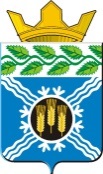 АДМИНИСТРАЦИЯКРАПИВИНСКОГО МУНИЦИПАЛЬНОГО РАЙОНАПОСТАНОВЛЕНИЕ           от 30.12.2016г № 952пгт. КрапивинскийО внесении изменений в постановление администрации Крапивинского муниципального района от 07.11.2013 №1613 «Об утверждении муниципальной программы «Обеспечение безопасности жизнедеятельности населения и предприятий в Крапивинском муниципальном районе» на 2014 – 2019 годы»1. Внести в постановление администрации Крапивинского муниципального района от 07.11.2013 №1613 «Об утверждении муниципальной программы «Обеспечение безопасности жизнедеятельности населения и предприятий в Крапивинском муниципальном районе» на 2014 – 2019 годы» (в редакции постановлений администрации Крапивинского муниципального района от 11.11.2014  №1580, от 11.11.2015 №1179, от 30.12.2015  № 1332, от 15.11.2016 № 827) следующие изменения:1.1 Позицию «Директор муниципальной программы» изложить в следующей редакции:« »1.2. Позицию «Объемы и источники финансирования муниципальной программы в целом и с разбивкой по годам ее реализации» паспорта муниципальной программы изложить в следующей редакции:1.3. Раздел 4 муниципальной программы изложить в новой редакции согласно приложению к настоящему постановлению.2. Обеспечить размещение настоящего постановления на официальном сайте администрации Крапивинского муниципального района в информационно-телекоммуникационной сети «Интернет».3. Настоящее постановление вступает в силу со дня опубликования на  официальном сайте администрации Крапивинского муниципального района в информационно-телекоммуникационной сети «Интернет».4. Настоящее постановление вступает в силу со дня опубликования на официальном сайте администрации Крапивинского муниципального района в информационно-телекоммуникационной сети «Интернет», за исключением положений, для которых настоящим пунктом установлены иные сроки вступления в силу. Положения подпункта 1.3 настоящего постановления в части ресурсного обеспечения на 2017 – 2019 годы применяются к правоотношениям, возникающим при составлении и исполнении бюджета района на соответствующий период.4. Контроль за исполнением постановления  возложить на заместителя главы Крапивинского муниципального района С.В. Вик.                        ГлаваКрапивинского муниципального района                                  Т.Х. БиккуловИсп. Н.А. АнуфриеваТел. 21075Приложениек постановлению администрацииКрапивинского муниципального районаОт 30.12.2016г № 9524. Ресурсное обеспечение реализации муниципальной программыЗаместитель главы Крапивинского муниципального района                                                             С.В. ВикНачальник отдела по ГО,ЧС и мобилизационной подготовкеадминистрации Крапивинского муниципального района                                    А.И. ЯковлевДиректор муниципальной программыЗаместитель главы Крапивинского муниципального района С.В. ВикОбъемы и источники финансирования муниципальной программы в целом и с разбивкой по годам ее реализацииОбъем средств на реализацию муниципальной программы за счет средств местного бюджета составляет 12 323,5 тыс. руб., в том числе по годам:2014 год – 2 774,6 тыс. руб.;2015 год – 2 333,9 тыс. руб.;2016 год – 2 226,6 тыс. руб.;2017 год – 2 273,0 тыс. руб.;2018 год – 1 357,7 тыс. руб.;2019 год – 1 357,7 тыс. руб.№п/пНаимено-ваниемуници-пальной программыподпрограммы, основного мероприя-тия, мероприятияИсточникфинансированияОбъем финансовых ресурсов, тыс. рублейОбъем финансовых ресурсов, тыс. рублейОбъем финансовых ресурсов, тыс. рублейОбъем финансовых ресурсов, тыс. рублейОбъем финансовых ресурсов, тыс. рублейОбъем финансовых ресурсов, тыс. рублей№п/пНаимено-ваниемуници-пальной программыподпрограммы, основного мероприя-тия, мероприятияИсточникфинансирования2014 год2015 год2016 год2017 год2018 год2019 год123456789Муниципальная программа «Обеспечение безопасности жизнедеятельности населения и территорий в Крапивинском муниципальном районе».Всего2 774,62 333,92 226,62 273,01 357,71 357,7Муниципальная программа «Обеспечение безопасности жизнедеятельности населения и территорий в Крапивинском муниципальном районе».Местный бюджет2 774,62 333,92 226,62 273,01 357,71 357,71.Подпрограмма «Содержание системы по предупреждению и ликвидации чрезвычайных ситуаций и стихийных бедствий на территории Крапивинского муниципального района».Всего2 691,42 317,92 118,22128,01 282,71 282,71.Подпрограмма «Содержание системы по предупреждению и ликвидации чрезвычайных ситуаций и стихийных бедствий на территории Крапивинского муниципального района».Местный бюджет2 691,42 317,92 118,22128,01 282,71 282,71.1. Мероприятие: Обеспечение деятельности МКУ «ЕДДС АКМР».Всего2 076,72 294,12 021,51926,01 167,71 167,71.1. Мероприятие: Обеспечение деятельности МКУ «ЕДДС АКМР».Местный бюджет2 076,72 294,12 021,51926,01 167,71 167,71.2.Мероприятие: Разработка и утверждение плана реализации концепции построения и развития АПК «Безопасный город» в Крапивинском муниципальном районе.Всего0000001.2.Мероприятие: Разработка и утверждение плана реализации концепции построения и развития АПК «Безопасный город» в Крапивинском муниципальном районе.Местный бюджет0000001.3.Мероприятие: Реализация мероприятий по плану построения и развития АПК «Безопасный город» в Крапивинском муниципальном районе.Всего000167,0100,0100,01.3.Мероприятие: Реализация мероприятий по плану построения и развития АПК «Безопасный город» в Крапивинском муниципальном районе.Местный бюджет000167,0100,0100,01.4.Мероприятие: Разработка декларации безопасности ГТС, проведение преддекларационного обследования.Всего458,7000001.4.Мероприятие: Разработка декларации безопасности ГТС, проведение преддекларационного обследования.Местный бюджет458,7000001.5.Мероприятие: Выполнение научно – технических услуг (МОБ).Всего32,2000001.5.Мероприятие: Выполнение научно – технических услуг (МОБ).Местный бюджет 32,2000001.6.Мероприятие: Проведение командно – штабных тренировок по предупреждению и ликвидации последствий чрезвычайных ситуаций.Всего023,896,70001.6.Мероприятие: Проведение командно – штабных тренировок по предупреждению и ликвидации последствий чрезвычайных ситуаций.Местный бюджет023,896,70001.7.Мероприятие: Создание аварийного запаса ГСМ.Всего99,8000001.7.Мероприятие: Создание аварийного запаса ГСМ.Местный бюджет99,8000001.8.Мероприятие: Обеспечение сертифицированной защиты информации (МОБ).Всего24,0000001.8.Мероприятие: Обеспечение сертифицированной защиты информации (МОБ).Местный бюджет24,0000001.9Мероприятие:Обеспечение метеоконтроляВсего0000001.9Мероприятие:Обеспечение метеоконтроляМестный бюджет0000001.10Мероприятие:Обеспечение внутриведомственной связиВсего0000001.10Мероприятие:Обеспечение внутриведомственной связиместный 0000001.11Мероприятие:Обеспечение системой бесперебой-ного  электро-питания МКУ «ЕДДС» АКМРВсего0000001.11Мероприятие:Обеспечение системой бесперебой-ного  электро-питания МКУ «ЕДДС» АКМРМестный бюджет0000001.12.Мероприятие:внедрение и развитие «Система-112»Всего00035,015,015,01.12.Мероприятие:внедрение и развитие «Система-112»Местный бюджет00035,015,015,01.13.Мероприятие:Обеспечение средствами отображения информацииВсего0000001.13.Мероприятие:Обеспечение средствами отображения информацииМестный бюджет0000001.14.Мероприятие:Обеспечение связи с вышестоящими и взаи-модействующими органи-зациямиВсего0000001.14.Мероприятие:Обеспечение связи с вышестоящими и взаи-модействующими органи-зациямиМестный бюджет0000001.15.Мероприятие:Обеспечение оповещения персоналаВсего0000001.15.Мероприятие:Обеспечение оповещения персоналаМестный бюджет0000002. Подпрограмма «Антитеррор».Всего00010,05,05,02. Подпрограмма «Антитеррор».Местный бюджет00010,05,05,02.1.Мероприятие: Разработка нормативно правовых актов по координации антитеррористической деятельности.Всего0000002.1.Мероприятие: Разработка нормативно правовых актов по координации антитеррористической деятельности.Местный бюджет0000002.2.Мероприятие: Разработка и утверждение плана мероприятий по организации антитеррористической деятельности.Всего0000002.2.Мероприятие: Разработка и утверждение плана мероприятий по организации антитеррористической деятельности.Местный бюджет0000002.3.Мероприятие: Разработка и утверждение плана действий при установлении уровней террористической опасности на территории Крапивинского муниципального района.Всего0000002.3.Мероприятие: Разработка и утверждение плана действий при установлении уровней террористической опасности на территории Крапивинского муниципального района.Местный бюджет0000002.4.Мероприятие: Проведение заседания антитеррористической комиссии Крапивинского муниципального района. Обеспечение контроля за исполнением протоколов комиссии.Всего0000002.4.Мероприятие: Проведение заседания антитеррористической комиссии Крапивинского муниципального района. Обеспечение контроля за исполнением протоколов комиссии.Местный бюджет0000002.5. Мероприятие: Обеспечение контроля, за исполнением органами местного самоуправления и подведомственными организациями мероприятий антитеррористической защищенности.Всего0000002.5. Мероприятие: Обеспечение контроля, за исполнением органами местного самоуправления и подведомственными организациями мероприятий антитеррористической защищенности.Местный бюджет0000002.5. Мероприятие: Обеспечение контроля, за исполнением органами местного самоуправления и подведомственными организациями мероприятий антитеррористической защищенности.2.6. Мероприятие: Изготовление стенда для размещения информации по мерам предупредительного характера при угрозах возникновения ЧС.Всего00010,05,05,02.6. Мероприятие: Изготовление стенда для размещения информации по мерам предупредительного характера при угрозах возникновения ЧС.Местный бюджет00010,05,05,02.6. Мероприятие: Изготовление стенда для размещения информации по мерам предупредительного характера при угрозах возникновения ЧС.2.7. Мероприятие: Проведение занятий с диспетчерами МКУ «ЕДДС АКМР» по порядку доведения сигналов оповещения.Всего0000002.7. Мероприятие: Проведение занятий с диспетчерами МКУ «ЕДДС АКМР» по порядку доведения сигналов оповещения.Местный бюджет0000002.7. Мероприятие: Проведение занятий с диспетчерами МКУ «ЕДДС АКМР» по порядку доведения сигналов оповещения.2.8. Мероприятие: Проведение тренировки по порядку действия при обнаружении подозрительных предметов на объектах особой важности, повышенной опасности, жизнеобеспечения и массового пребывания людей.Всего0000002.8. Мероприятие: Проведение тренировки по порядку действия при обнаружении подозрительных предметов на объектах особой важности, повышенной опасности, жизнеобеспечения и массового пребывания людей.Местный бюджет0000002.8. Мероприятие: Проведение тренировки по порядку действия при обнаружении подозрительных предметов на объектах особой важности, повышенной опасности, жизнеобеспечения и массового пребывания людей.2.9.Мероприятие: Обеспечение выполнения мероприятий по обучению должностных лиц действиям по предупреждению и ликвидации последствий при возникновении чрезвычайных ситуаций.Всего 0000002.9.Мероприятие: Обеспечение выполнения мероприятий по обучению должностных лиц действиям по предупреждению и ликвидации последствий при возникновении чрезвычайных ситуаций.Местный бюджет0000002.9.Мероприятие: Обеспечение выполнения мероприятий по обучению должностных лиц действиям по предупреждению и ликвидации последствий при возникновении чрезвычайных ситуаций.2.10.Мероприятие: Разработка нормативно правовых актов по координации деятельности по противодействию экстремизму.Всего0000002.10.Мероприятие: Разработка нормативно правовых актов по координации деятельности по противодействию экстремизму.Местный бюджет0000002.11.Мероприятие: Проведение заседания комиссии по противодействию экстремизму в Крапивинском муниципальном районе. Обеспечение контроля за исполнением протоколов комиссии.Всего0000002.11.Мероприятие: Проведение заседания комиссии по противодействию экстремизму в Крапивинском муниципальном районе. Обеспечение контроля за исполнением протоколов комиссии.Местный бюджет0000003. Подпрограмма «Пожарная безопасность».Всего30,70070,035,035,03. Подпрограмма «Пожарная безопасность».Местный бюджет30,70070,035,035,03.1.Мероприятие: Разработка нормативно правовых актов по охране лесов от пожаров и об установлении особого противопожарного режима на территории Крапивинского муниципального района.Всего0000003.1.Мероприятие: Разработка нормативно правовых актов по охране лесов от пожаров и об установлении особого противопожарного режима на территории Крапивинского муниципального района.Местный бюджет0000003.2.Мероприятие: Разработка и утверждение плана мероприятий по охране лесов от пожаров на территории Крапивинского муниципального района.Всего0000003.2.Мероприятие: Разработка и утверждение плана мероприятий по охране лесов от пожаров на территории Крапивинского муниципального района.Местный бюджет0000003.3.Мероприятие: Создать межведомственную рабочую группу по оперативному реагированию на лесные пожары и противодействию правонарушениям в сфере лесных отношений.Всего0000003.3.Мероприятие: Создать межведомственную рабочую группу по оперативному реагированию на лесные пожары и противодействию правонарушениям в сфере лесных отношений.Местный бюджет0000003.4.Мероприятие: Утверждение порядка проведения плановых контролируемых отжигов горючих материалов на территории Крапивинского муниципального района.Всего0000003.4.Мероприятие: Утверждение порядка проведения плановых контролируемых отжигов горючих материалов на территории Крапивинского муниципального района.Местный бюджет0000003.5. Мероприятие: Организация работы по страхованию членов добровольной пожарной команды.Всего0000003.5. Мероприятие: Организация работы по страхованию членов добровольной пожарной команды.Местный бюджет0000003.6. Мероприятие: Организация работы по страхование членов добровольной пожарной дружины.Всего0000003.6. Мероприятие: Организация работы по страхование членов добровольной пожарной дружины.Местный бюджет0000003.7. Мероприятие: Организация работы по обучению должностных лиц мерам пожарной безопасности.Всего0000003.7. Мероприятие: Организация работы по обучению должностных лиц мерам пожарной безопасности.Местный бюджет0000003.8. Мероприятие: Принятие участия в областных соревнованиях ДПК и дружин юных пожарных (страховка).Всего00035,010,010,03.8. Мероприятие: Принятие участия в областных соревнованиях ДПК и дружин юных пожарных (страховка).Местный бюджет00035,010,010,03.9.Мероприятие: Проведение проверки деятельности добровольных пожарных команд, созданных при городских и сельских поселениях.Всего0000003.9.Мероприятие: Проведение проверки деятельности добровольных пожарных команд, созданных при городских и сельских поселениях.Местный бюджет0000003.10.Мероприятие: Проведение тренировки по выполнению мероприятий районного звена территориальной подсистемы РСЧС при угрозе и возникновении чрезвычайных ситуаций, обусловленных переходом природных пожаров на населенные пункты.Всего00035,025,025,03.10.Мероприятие: Проведение тренировки по выполнению мероприятий районного звена территориальной подсистемы РСЧС при угрозе и возникновении чрезвычайных ситуаций, обусловленных переходом природных пожаров на населенные пункты.Местный бюджет00035,025,025,03.11.Мероприятие: Проведение огнезащитной обработки деревянных конструкций муниципальных административных зданий.Всего30,7000003.11.Мероприятие: Проведение огнезащитной обработки деревянных конструкций муниципальных административных зданий.местный бюджет30,7000004. Подпрограм-ма «Борьба с преступностью и укрепление правопорядка».Всего0005,05,05,04. Подпрограм-ма «Борьба с преступностью и укрепление правопорядка».местный бюджет0005,05,05,04.1.Мероприятие: Разработка нормативно правовых актов по профилактике правонарушений в Крапивинском муниципальном районе.Всего0000004.1.Мероприятие: Разработка нормативно правовых актов по профилактике правонарушений в Крапивинском муниципальном районе.Местный бюджет0000004.2.Мероприятие: Разработка и утверждение план мероприятия по профилактике правонарушений.Всего0000004.2.Мероприятие: Разработка и утверждение план мероприятия по профилактике правонарушений.Местный бюджет0000004.3.Мероприятие: Проведение заседания комиссии по профилактике правонарушений. Обеспечение контроля за исполнением решений комиссии.Всего0000004.3.Мероприятие: Проведение заседания комиссии по профилактике правонарушений. Обеспечение контроля за исполнением решений комиссии.Местный бюджет0000004.4. Мероприятие: Оказание помощи в предоставлении рабочих мест и решении социальных проблем лицам, отбывшим наказание в виде лишения свободы, их трудоустройстве при обращении в центр занятости.Всего0000004.4. Мероприятие: Оказание помощи в предоставлении рабочих мест и решении социальных проблем лицам, отбывшим наказание в виде лишения свободы, их трудоустройстве при обращении в центр занятости.местный бюджет0000004.5. Мероприятие: Принятие участия в областных соревнованиях «Юный друг полиции».Всего0005,05,05,04.5. Мероприятие: Принятие участия в областных соревнованиях «Юный друг полиции».местный бюджет0005,05,05,05.Подпрограмма «Безопасно сть дорожного движения».Всего52,5000005.Подпрограмма «Безопасно сть дорожного движения».местный бюджет52,5000005.1.Мероприятие: Разработкапроекта БДД (Мельковское сельское поселение).Всего52,5000005.1.Мероприятие: Разработкапроекта БДД (Мельковское сельское поселение).местный бюджет52,5000005.2.Мероприятие: Организация проведения районного конкурса «Безопасное колесо».Всего0000005.2.Мероприятие: Организация проведения районного конкурса «Безопасное колесо».местный бюджет0000005.3.Мероприятие: Изготовление и распространение световозвращающих предметов среди младших школьников и дошкольников.Всего0000005.3.Мероприятие: Изготовление и распространение световозвращающих предметов среди младших школьников и дошкольников.местный бюджет0000005.4.Мероприятие: Информирование населения по соблюдению правил БДД через средства массовой информации.Всего0000005.4.Мероприятие: Информирование населения по соблюдению правил БДД через средства массовой информации.местный бюджет0000005.5.Мероприятие: Организация работ по обустройству тротуаров и пешеходных дорожек в местах расположения детских садов и образовательных учреждений на территории Крапивинского муниципального района.Всего0000005.5.Мероприятие: Организация работ по обустройству тротуаров и пешеходных дорожек в местах расположения детских садов и образовательных учреждений на территории Крапивинского муниципального района.местный бюджет0000005.6.Мероприятие: Организация работ по нанесению на дорожной разметки в населенных пунктах и вблизи детских учреждений надписи на проезжей части «Дети» и «Возьми ребенка за руку», за счет доходов от уплаты акцизов поступающих в дорожные фонды городских и сельских поселений Крапивинского муниципального района.Всего0000005.6.Мероприятие: Организация работ по нанесению на дорожной разметки в населенных пунктах и вблизи детских учреждений надписи на проезжей части «Дети» и «Возьми ребенка за руку», за счет доходов от уплаты акцизов поступающих в дорожные фонды городских и сельских поселений Крапивинского муниципального района.местный бюджет0000005.7.Мероприятие: Организация работ по обустройство мест высадки и посадки детей вблизи образовательных учреждений в соответствии с требованиями, за счет доходов от уплаты акцизов поступающих в дорожные фонды городских и сельских поселений Крапивинского муниципального района.Всего0000005.7.Мероприятие: Организация работ по обустройство мест высадки и посадки детей вблизи образовательных учреждений в соответствии с требованиями, за счет доходов от уплаты акцизов поступающих в дорожные фонды городских и сельских поселений Крапивинского муниципального района.местный бюджет0000006. Подпрограм-ма «Обеспечение безопасности жизни людей на водных объектах».Всего0070,020,010,010,06. Подпрограм-ма «Обеспечение безопасности жизни людей на водных объектах».местный бюджет0070,020,010,010,06.1.Мероприятие: Создание комиссии по охране жизни людей на воде и охране общественного порядка в местах массового отдыха людей у воды.Всего0000006.1.Мероприятие: Создание комиссии по охране жизни людей на воде и охране общественного порядка в местах массового отдыха людей у воды.Местный бюджет0000006.2.Мероприятие: Разработка и утверждение плана обеспечения безопасности людей на водных объектах Крапивинского муниципального района.Всего0000006.2.Мероприятие: Разработка и утверждение плана обеспечения безопасности людей на водных объектах Крапивинского муниципального района.Местный бюджет0000006.3.Мероприятие: Проведение заседания комиссии по предупреждению и ликвидации чрезвычайных ситуаций и обеспечению пожарной безопасности Крапивинского муниципального района по вопросам безопасности на водных объектах района.Всего0000006.3.Мероприятие: Проведение заседания комиссии по предупреждению и ликвидации чрезвычайных ситуаций и обеспечению пожарной безопасности Крапивинского муниципального района по вопросам безопасности на водных объектах района.Местный бюджет0000006.4. Мероприятие: Создание запаса ГСМВсего0070,020,010,010,06.4. Мероприятие: Создание запаса ГСМместный бюджет0070,020,010,010,06.5. Мероприятие: Определение и обеспечение информацион-ными материалами, ограничительного характера, мест отдыха людей у воды.Всего0000006.5. Мероприятие: Определение и обеспечение информацион-ными материалами, ограничительного характера, мест отдыха людей у воды.местный бюджет0000006.6. Мероприятие: Оборудование спасательных постов информационными материалами.Всего0000006.6. Мероприятие: Оборудование спасательных постов информационными материалами.местный бюджет0000006.7. Мероприятие: Организация подготовки матросов – спасателей, инструкторов по плаванию.Всего0000006.7. Мероприятие: Организация подготовки матросов – спасателей, инструкторов по плаванию.местный бюджет0000006.8.Мероприятие: Проведение технического осмотра маломерных судов физических и юридических лиц, участвую-щих в противопа-водковых мероприятиях.Всего0000006.8.Мероприятие: Проведение технического осмотра маломерных судов физических и юридических лиц, участвую-щих в противопа-водковых мероприятиях.Местный бюджет0000006.9.Мероприятие: Проведение месячника безопасности на водных объектах и штабных тренировок по обеспечению безопасности жизни людей на водных объектахВсего0000006.9.Мероприятие: Проведение месячника безопасности на водных объектах и штабных тренировок по обеспечению безопасности жизни людей на водных объектахМестный бюджет0000006.10.Мероприятие: Информирование владельцев маломерных судов и население о сроках навигации, через средства массовой информации.Всего0000006.10.Мероприятие: Информирование владельцев маломерных судов и население о сроках навигации, через средства массовой информации.Местный бюджет0000007.Подпрограмма «Обеспечение противодействия злоупотреблению наркотиками и психотропными веществами».Всего0000007.Подпрограмма «Обеспечение противодействия злоупотреблению наркотиками и психотропными веществами».Местный бюджет0000007.1Мероприятие: Проведение работы по пресечению распространения наркомании в ходе рейдовых мероприятий.Всего0000007.1Мероприятие: Проведение работы по пресечению распространения наркомании в ходе рейдовых мероприятий.Местный бюджет0000007.2.Мероприятие: Проведение профилактических мероприятий, акций среди подростков и молодежи по мерам противодействия злоупотреблению наркотиками и их незаконному обороту.Всего0000007.2.Мероприятие: Проведение профилактических мероприятий, акций среди подростков и молодежи по мерам противодействия злоупотреблению наркотиками и их незаконному обороту.Местный бюджет0000007.3.Мероприятие: Проведение публичных мероприятий по пропаганде здорового образа жизни.Всего0000007.3.Мероприятие: Проведение публичных мероприятий по пропаганде здорового образа жизни.Местный бюджет0000007.4.Мероприятие: Проведение лекций для всех категорий населения района врачами – наркологами МБУЗ «Крапивинская ЦРБ».Всего0000007.4.Мероприятие: Проведение лекций для всех категорий населения района врачами – наркологами МБУЗ «Крапивинская ЦРБ».Местный бюджет0000008. Подпрограм-ма«Паводок».Всего015,938,440,020,020,08. Подпрограм-ма«Паводок».Местный бюджет015,938,440,020,020,08.1.Мероприятие: Создание комиссии по обеспечению безопасного пропуска ледохода и паводковых вод.Всего0000008.1.Мероприятие: Создание комиссии по обеспечению безопасного пропуска ледохода и паводковых вод.Местный бюджет0000008.2.Мероприятие: Разработка и проведение мероприятий (тренировок)по обеспечению безопасного пропуска ледохода и паводковых вод, приобретение специальных материльно – технческих средств Всего0038,440,020,020,08.2.Мероприятие: Разработка и проведение мероприятий (тренировок)по обеспечению безопасного пропуска ледохода и паводковых вод, приобретение специальных материльно – технческих средств Местный бюджет0038,440,020,020,08.3.Мероприятие: Разработка и утверждение плана мероприятий по обеспечению безопасного пропуска ледохода и паводковых вод через ГТС Барачатского водохранилища.Всего0000008.3.Мероприятие: Разработка и утверждение плана мероприятий по обеспечению безопасного пропуска ледохода и паводковых вод через ГТС Барачатского водохранилища.Местный бюджет0000008.4.Мероприятие: Организация работы по страхованию зданий, сооружений муниципаль-ной формы собственности и личного имущества граждан, попадающих в зоны возможного подтопления, в том числе страхование ГТС с. Барачаты.Всего015,900008.4.Мероприятие: Организация работы по страхованию зданий, сооружений муниципаль-ной формы собственности и личного имущества граждан, попадающих в зоны возможного подтопления, в том числе страхование ГТС с. Барачаты.Местный бюджет015,900008.5.Мероприятие: Определение зон возможного подтопления и мест ледяных заторов на реках.Всего0000008.5.Мероприятие: Определение зон возможного подтопления и мест ледяных заторов на реках.Местный бюджет0000008.6.Мероприятие: Назначение ответственных лиц за временное отселение населения из мест возможного подтопления, за организацию их питания и медицинского обслуживания.Всего0000008.6.Мероприятие: Назначение ответственных лиц за временное отселение населения из мест возможного подтопления, за организацию их питания и медицинского обслуживания.Местный бюджет0000008.7.Мероприятие: Заключение договоров с владельцами плавсредств для оказания помощи населению в зонах возможного подтопления.Всего0000008.7.Мероприятие: Заключение договоров с владельцами плавсредств для оказания помощи населению в зонах возможного подтопления.Местный бюджет0000008.8.Мероприятие: Очищение сбросных каналов, водосбросных сооружений ГТС, водопропускных труб.Всего0000008.8.Мероприятие: Очищение сбросных каналов, водосбросных сооружений ГТС, водопропускных труб.Местный бюджет0000008.9.Мероприятие: Организация работы по вырубке древесно – кустарниковой растительности, уборки строительно – бытового мусора, очистка  русел рек и по берегам водных объектов.Всего0000008.9.Мероприятие: Организация работы по вырубке древесно – кустарниковой растительности, уборки строительно – бытового мусора, очистка  русел рек и по берегам водных объектов.Местный бюджет0000008.10.Мероприятие: Организация взаимодействия с противопаводковыми комиссиями Ленинск–Кузнецкого и Промышленновского районов.Всего0000008.10.Мероприятие: Организация взаимодействия с противопаводковыми комиссиями Ленинск–Кузнецкого и Промышленновского районов.Местный бюджет000000